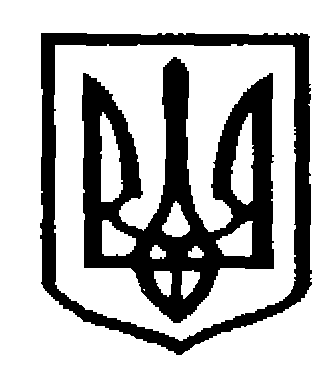 У К Р А Ї Н АЧернівецька міська радаУ П Р А В Л I Н Н Я   О С В I Т Ивул. Героїв Майдану, 176, м.Чернівці, 58029 тел./факс (0372) 53-30-87,  E-mail: osvitacv@gmail.com  Код ЄДРПОУ №02147345        Управління освіти Чернівецької міської ради інформує про те, що 20 вересня 2018 року  навчальний центр робототехніки «BOTEON» організовує  у дворику Чернівецької міської ради «STEM Fest» для вчителів початкових класів, інформатики, математики та учнів закладів загальної середньої освіти міста Чернівців. Програма заходу, що передбачає роботу у 3-х інтерактивних зонах, додається. Захід є безкоштовним та спрямований на розвиток та популяризацію STEM-освіти у місті Чернівцях.         На «STEM Fest» усi учасники зможуть: -  дізнатись про місце науки, зокрема робототехніки, математики,   інформатики в сучасному світі та перспективи їх розвитку;-  відвідати унікальну демонстрацію роботів у Чернівцях, а саме робота-   жука, робота з мультфільму «Валлі», робота-балансира, познайомитися з   роботом-Йошою, позмагатися разом з роботом-гуманоїдом;-  долучитись до боїв роботів на основі мобільних платформ;-  надрукувати міні-сувеніри на 3D-принтерах;-  позмагатися у захопливому віртуальному квесті та виграти цінні призи; -  познайомимося з натхненними спікерами: науковцями та практиками у   ІТ-сфері.Просимо довести інформацію про «STEM Fest» до відома вчителів та учнів закладів загальної середньої освіти міста Чернівців та долучитися до активностей відповідно до Програми заходу.Заступник начальника управління освіти,начальник відділу загальної середньої освітиЧернівецької міської ради                                                              О.Л. КузьмінаКосован О.К., 53-41-56                                                                                             Додаток до листа                                                                                                     управління освіти                                                                                                                   Чернівецької міської ради                                                                                                                    від 12.09.2018 № 01-34/1949     Програма заходу14:00 - 15:30  -  РОЗВАЖАЛЬНА ЗОНА:інтерактивна виставка роботів;майстер-клас друку на 3D-принтерах          (створи сувенір власноручно);ROBOT WARS  (бої роботів);віртуальний квест;презентації від організацій-партнерів.15:30 - 17:30 - СПІКЕР-ЗОНА:  «STEM-освіта: концепція, актуальність, напрямки розвитку»,   Олексій Резніченко; «Чому важливо вчитися?», Пауль Пшенічка;«Навички та професії, необхідні для ринку праці у 2030 році»,  Юрій Халавка;«Як я потрапив в ІТ»,  Ілля Хамула;«Таємний спікер».17:30-18:00 - ЗАВЕРШЕННЯ «STEM Fest» ТА РОЗІГРАШ ПРИЗІВ ВІД                       СПОНСОРІВ ЗАХОДУДовідка:Програма навчального центру «BOTEON» спрямована на розвиток логічного мислення, навичок програмування і конструювання у дітей, віком від 6 років. Викладання дітям базових курсів з інформатики, схемотехніки і роботі з інформацією сприяє формуванню інженерного способу мислення, придбання навичок для найбільш затребуваних, перспективних професій.          Програма курсу «Інформатика та технології. Молодша школа» (розробник програми, Олексій Резніченко. Матеріал розроблений для використання в 1-4-х класах і передбачає: - завдання на розвиток наочно-образного, наочно-дієвого, аналітичного, абстрактного, проектного, алгоритмічного мислення;- знайомство з основами фізики, поняттям «інформація»;- навчальні розробки з тем: «Предмети», «Числа», «Множини», «Логіка», «Алгоритми», «Об'єкт», містять велику кількість ігор та інтерактивних завдань. 12.09.2018 р.  № 01-34/1949      Керівникам закладів                       загальної середньої освіти         Про проведення «STEM Fest»у місті Чернівцях 